Grade 4 GT Mathematics Transitional Curriculum 2013-2014The Mathematical PracticesThe Standards for Mathematical Practice describe varieties of expertise that mathematics educators at all levels should seek to develop in their students.Make sense of problems and persevere in solving themReason abstractly and quantitativelyConstruct viable arguments and critique the reasoning of othersModel with mathematicsUse appropriate tools strategicallyAttend to precisionLook for and make use of structureLook for and express regularity in repeated reasoningThe Mathematical Content StandardsThe Mathematical Content Standards (Essential Curriculum) that follow are designed to promote a balanced combination of procedure and understanding.  Expectations that begin with the word “understand” are often especially good opportunities to connect the mathematical practices to the content.  Students who lack understanding of a topic may rely on procedures too heavily.  Without a flexible base from which to work, they may be less likely to consider analogous problems, represent problems coherently, justify conclusions, apply the mathematics to practical situations, use technology mindfully to work with the mathematics, explain the mathematics accurately to other students, step back for an overview, or deviate from a known procedure to find a shortcut.  In short, a lack of understanding effectively prevents a student from engaging in the mathematical practices.  In this respect, those content standards that set an expectation of understanding are potential “points of intersection” between the Mathematical Content Standards and the Mathematical Practices.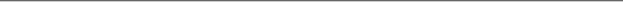 Operations and Algebraic Thinking                                                                  4.OA/5.OAGain familiarity with factors and multiples. (4.OA)Find all factor pairs for a whole number in the range 1-100.  Recognize that a whole number is a multiple of each of its factors.  Determine whether a given whole number in the range 1-100 is a multiple of a given one-digit number.  Determine whether a given whole number in the range 1-100 is prime or composite.(6.NS.4)  4. Find the greatest common factor of two whole numbers less than or equal to 100 and the least common multiple of two whole numbers less than or equal to 12.Write and interpret numerical expressions.  (5.OA)Use parentheses, brackets, or braces in numerical expressions, and evaluate expressions with these symbols.
Write simple expressions that record calculations with numbers, and interpret numerical expressions without evaluating them.  For example, express the calculation “add 8 and 7, then multiply by 2” as 2(8+7).  Recognize that 3(18932 + 921) is three times as larges at 18932 + 921, without having to calculate the indicated sum or product.Analyze patterns and relationships.  (5.OA)Generate two numerical patterns using two given rules.  Identify apparent relationships between corresponding terms.  Form ordered pairs consisting of corresponding terms from the two patterns, and graph the ordered pairs on a coordinate plane.  For example, given the rule “Add 3” and the starting number 0, generate terms in the resulting sequences, and observe that the terms in one sequence are twice the corresponding terms in the other sequence.  Explain informally why this is so.Numbers and Operations in Base 10                                                   4.NBT/5.NBTGeneralize place value understanding for multi-digit whole numbers. (4.NBT)Use place value understanding to round multi-digit whole numbers to any place.      [Note:  Students have had exposure to this but may need review]Use place value understanding and properties of operations to perform multi-digit arithmetic.  (4.NBT)Multiply a whole number of up to four digits by a one-digit whole number, and multiply two two-digit numbers, using strategies based on place value and the properties of operations.  Illustrate and explain the calculation by using equations, rectangular arrays, and/or area models.
Find whole-number quotients and remainders with up to four-digit dividends and one-digit divisors, using strategies based on place value, the properties of operations, and/or the relationship between multiplication and division.  Illustrate and explain the calculation by using equations, rectangular arrays, and/or area models.    [Note:  For 4.NBT.5 and 4.NBT.6 expand to include a four-digit factor and dividend]Understand the place value system.  (5.NBT)
Explain patterns in the number of zeros of the product when multiplying a number by powers of 10, and explain patterns in the placement of the decimal point when a decimal is multiplied or divided by a power of 10.  Use whole-number exponents to denote powers of 10.
Read, write, and compare decimals to thousandths.
Read and write decimals to thousandths using base-ten numerals, number names, and expanded form, e.g., 347.392 = 3 100 + 4 10 + 7 1+ 3 (1/10) + 9 (1/100) + 2 (1/1000).Compare two decimals to thousandths based on meanings of the digits in each place using >, =, and < symbols to record the results of comparisons.
Use place value understanding to round decimals to any place.Perform operations with multi-digit whole numbers and with decimals to hundredths.
Find whole-number quotients of whole numbers with up to four-digit dividends and two-digit divisors, using strategies based on place value, the properties of operations, and/or the relationship between multiplication and division.  Illustrate and explain the calculation by using equations, rectangular arrays, and/or area models.
Add, subtract, multiply, and divide decimals to hundredths, using concrete models or drawings and strategies based on place value, properties of operations, and/or the relationship between addition and subtraction; relate the strategy to a written method and explain the reasoning used.Apply and extend previous understandings of arithmetic to algebraic expressions.  (6.EE)Write and evaluate numerical expressions involving whole-number exponents.Numbers and Operations—Fractions                                                             4.NF/5.NFBuild fractions from unit fractions by applying and extending previous understandings of operations on whole numbers. (4.NF)Understand a fraction a/b with a > 1 as the sum of fractions 1/b.
Understand addition and subtraction of fractions as joining and separating parts referring to the same whole.Decompose a fraction into a sum of fractions with the same denominator in more than one way, recording each decomposition by an equation.  Justify decompositions, e.g., by using a visual fraction model.  Examples:  3/8 = 1/8 + 1/8 + 1/8; 3/8 = 1/8 + 2/8; 2 1/8 = 1 + 1 + 1/8 = 8/8 + 8/8 + 1/8.Add and subtract mixed numbers with like denominators, e.g., by replacing each mixed number with an equivalent fraction, and/or by using properties of operations and the relationship between addition and subtraction.Solve word problems involving addition and subtraction of fractions referring to the same whole and having like denominators, e.g., by using visual fraction models and equations to represent the problem.
Apply and extend previous understandings of multiplication to multiply a fraction by a whole number.
Understand a fraction a/b as a multiple of 1/b.  For example, use a visual fraction model to represent 5/4 as the product 5(1/4), recording the conclusion by the equation 5/4 = 5(1/4).Understand a multiple of a/b as a multiple of 1/b, and use this understanding to multiply a fraction by a whole number.  For example, use a visual fraction model to express 3(2/5) as 6(1/5), recognizing this product as 6/5.  (In general, n(a/b) = (na)/b.)Solve word problems involving multiplication of a fraction by a whole number, e.g., by using visual fraction models and equations to represent the problem.  For example, if each person at a party will eat 3/8 of a pound of roast beef, and there will be 5 people at the party, how many pounds of roast beef will be needed?  Between what two whole numbers does your answer lie?Understand decimal notation for fractions, and compare decimal fractions.  (4.NF)
Express a fraction with denominator 10 as an equivalent fraction with denominator 100, and use this technique to add two fractions with respective denominators 10 and 100.  For example, express 3/10 as 30/100 and add 3/10 + 4/100 = 34/100.
Use decimal notation for fractions with denominators 10 or 100.  For example, rewrite 0.62 as 62/100; describe a length as 0.62 meters; locate 0.62 on a number line diagram.
Compare two decimals to hundredths by reasoning about their size.  Recognize that comparisons are valid only when the two decimals refer to the same whole.  Record the results of comparisons with the symbols >, =, or <, and justify the conclusions, e.g., by using a visual model.Use equivalent fractions as a strategy to add and subtract fractions.  (5.NF)Add and subtract fractions with unlike denominators (including mixed numbers) by replacing given fractions with equivalent fractions in such a way as to produce the equivalent sum or difference of fractions with like denominators.  For example, 2/3 + 5/4 = 8/12 + 15/12 = 23/12.  (In general, a/b + c/d = (ad + bc)/bd.)
Solve word problems involving addition and subtraction of fractions referring to the same whole, including cases of unlike denominators, e.g., by using visual fraction models or equations to represent the problem.  Use benchmark fractions and number sense of fractions to estimate mentally and assess the reasonableness of answers.  For example, recognize an incorrect result 2/5 + 1/2 = 3/7, by observing that 3/7 < 1/2.Apply and extend previous understanding of multiplication and division to multiply and divide fractions.  (5.NF)Interpret a fraction as division of the numerator by the denominator (a/b =   ab).  Solve word problems involving division of whole numbers leading to answers in the form of fractions or mixed numbers, e.g., by using visual fraction models or equations to represent the problem.  For example, interpret 3/4 as the result of dividing 3 by 4, noting that 3/4 multiplied by 4 equals 3, and that when 3 wholes are shared equally among 4 people each person has a share of size 3/4.  If 9 people want to share a 50-pound sack of rice equally by weight, how many pounds of rice should each person get?  Between what two whole numbers does your answer lie?
Apply and extend previous understandings of multiplication to multiply a fraction or whole number by a fraction.
Interpret the product (a/b) q as a parts of a partition of q into b equal parts; equivalently, as the result of a sequence of operations aqb.  For example, use a visual fraction model to show (2/3) (4/5) = 8/15.  (In general, (a/b) (c/d) = ac/bd.)Find the area of a rectangle with fractional side lengths by tiling it with unit squares of the appropriate unit fraction side lengths, and show that the area is the same as would be found by multiplying the side lengths.  Multiply fractional side lengths to find areas of rectangles, and represent fraction products as rectangular areas.
Interpret multiplication as scaling (resizing), by:
Comparing the size of a product to the size of one factor on the basis of the size of the other factor, without performing the indicated multiplication.Explaining why multiplying a given number by a fraction greater than 1 results in a product greater than the given number (recognizing multiplication by whole numbers greater than 1 as a familiar case); explaining why multiplying a given number by a fraction less than 1 results in a product smaller than the given number; and relating the principle of fraction equivalence a/b = (na)/(nb) to the effect of multiplying a/b by 1.
Solve real world problems involving multiplication of fractions and mixed numbers, e.g., by using visual fraction models or equations to represent the problem.
Apply and extend previous understandings of division to divide unit fractions by whole numbers and whole numbers by unit fractions.
Interpret division of a unit fraction by a non-zero whole number and compute such quotients.  For example, create a story context for (1/3) 4, and use a visual fraction model to show the quotient.  Use the relationship between multiplication and division to explain that (1/3) 4 = 1/12 because (1/12) 4=1/3.Interpret division of a whole number by a unit fraction, and compute such quotients.  For example, create a story context for 4(1/5), and use a visual fraction model to show the quotient.  Use the relationship between multiplication and division to explain that 4(1/5) = 20 because 20(1/5) = 4.Solve real world problems involving division of unit fractions by non-zero whole numbers and division of whole numbers by unit fractions, e.g., by using visual fraction models and equations to represent the problem.  For example, how much chocolate will each person get if 3 people share 1/2 lb of chocolate equally?  How many 1/3-cup servings are in 2 cups of raisins?Represent and interpret data. (5.MD)Make a line plot to display a data set of measurements in fractions of a unit (1/2, 1/4, 1/8).  Use operations on fractions to solve problems involving information presented in line plots.  For example, given different measurements of liquid in identical beakers, find the amount of liquid each beaker would contain if the total amount in all beakers were redistributed equally.Geometry                                                                                                     5.G/6.G (with 4.MD)Graph points on the coordinate plane to solve real-world and mathematical problems. (5.G)Use a pair of perpendicular number lines, called axes, to define a coordinate system, with the intersection of the lines (the origin) arranged to coincide with the 0 on each line and a given point in the plane located by using an ordered pair of numbers, called its coordinates.  Understand that the first number indicates how far to travel from the origin in the direction of one axis, and the second number indicates how far to travel in the direction of the second axis, with the convention that the names of the two axes and the coordinates correspond (e.g., x-axis and x-coordinate, y-axis and y-coordinate).
Represent real world and mathematical problems by graphing points in the first quadrant of the coordinate plane, and interpret coordinate values of points in the context of the situation.Classify two-dimensional figures into categories based on their properties.  (5.G)Understand that attributes belonging to a category of two-dimensional figures also belong to all subcategories of that category.  For example, all rectangles have four right angles and squares are rectangles, so all squares have four right angles.
Classify two-dimensional figures in a hierarchy based on properties.Solve real-world and mathematical problems involving area, surface area, and volume.  (6.G)Draw polygons in the coordinate plane given coordinates for the vertices; use coordinates to find the length of a side joining points with the same first coordinate or the same second coordinate.  Apply these techniques in the context of solving real-world and mathematical problems.  [Note:  Focus on figures in Quadrant I]Geometric measurement:  understand concepts of angle and measure angles.  (4.MD)Measure angles in whole-number degrees using a protractor.  Sketch angles of a specified measure.
Recognize angle measure as additive.  When an angle is decomposed into non-overlapping parts, the angle measure of the whole is the sum of the angle measures of the parts.  Solve addition and subtraction problems to find unknown angles on a diagram in real world and mathematical problems, e.g., by using an equation with a symbol for the unknown angle measure.